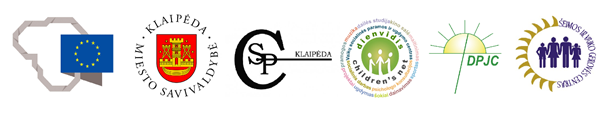 KLAIPĖDIEČIŲ ŠEIMOS KVIEČIAMOS Į NEMOKAMUS LIEPOS MĖNESIO MOKYMUS, VEIKLAS, KONSULTACIJAS!Individualios psichologo konsultacijos vyksta Žilvičių g. 22, Daukanto g. 23, Pievų Tako g. 21-1, Klaipėda. Banga Narmontienė, Daukanto g. 23, Klaipėda, tel. Nr. 8 679  25565; Martina Bernotė, Pievų tako g. 21-1 tel. Nr. 8 654  02584; Inga Zeniauskienė, Žilvičių g. 22, tel. Nr. 8 684  21446.Trumpalaikės vaikų priežiūros paslauga. 3-7 metų vaikų priežiūra iki 4 val. VšĮ Socialinių paslaugų informacijos centras, Naikupės g. 21-16, Klaipėda. Registracija tel. Nr. 86 70 66301. Individualios teisinės konsultacijos. Teisininkė Agnė Meškauskienė. Registracija ir išsamesnė informacija tel. Nr. 8 602 32049, Žilvičių g. 22, Klaipėda.Mediacijos paslaugos. Mediacija – tai konfidencialaus pobūdžio konfliktų sprendimo procesas (konfliktuojančių pusių sutaikymas turto dalybų, vaiko ugdymo/išlaikymo, skyrybų ir kt. klausimais), kuriame mediatorius padeda konfliktuojančioms šalims pasiekti priimtiniausią konflikto sprendimą. Registracija tel. Nr. 867453558, Žilvičių g. 22, Klaipėda. Mediatorė – Kristina Martinkienė.Aukime kartu su muzika – ankstyvasis muzikinis lavinimas patiems mažiausiems. Šiems užsiėmimams nebūtina turėti nei muzikinio išsilavinimo, nei išlavinto balso – pakanka tik noro (laukiami tėvai su 4 mėn-3 metų mažyliais). Muzikiniai žaidimai su mažais vaikais - nuostabus jų lavinimo būdas. Užsiėmimai vyks pirmadieniais (liepos 13, 20, 27 d.) 09:30-11:00 val. ir 11:00-12:30 val. (2 grupės) arba antradieniais (liepos 7, 14, 21, 28 d.) 09:30-11:00 val. ir 11:00-12:30 val. (2 grupės) Registracija tel. Nr. 8 671 86785, Žilvičių g 22. Treniruotės sąmoningiems tėvams, ugdantiems sveiką gyvenseną. Užsiėmimai vyks antradieniais ir ketvirtadieniais 17:30-18:30 val. (Žilvičių g. 22, Klaipėda). Kar Kar parke pirmadieniais, trečiadieniais 10:00-11:30 val. Registracija tel. Nr. 86 71 86785.Kviečiame Klaipėdos mieste gyvenančius asmenis su fizine ir/ ar kompleksine negalia naudotis asmeninio asistento paslauga – namų ir viešojoje aplinkoje (palydint ir komunikuojant) individualiai asmeniui teikiama pagalba, padedanti įgalinti asmenį būti savarankišku ir užtikrinanti svarbiausias asmens gyvybines veiklos funkcijas (asmens higiena, mityba, judėjimas / mobilumas, socialiniai santykiai ir aplinka). Prašymus galima teikti Klaipėdos miesto savivaldybės Socialinės paramos skyriui, Vytauto g. 13, Klaipėda, 106 kab. Daugiau informacijos tel. Nr. (8 46) 39 63 12 arba el. paštu sonata.bagdoniene@klaipeda.lt. Daugiau informacijos apie projekto „Kompleksinės paslaugos šeimai Klaipėdos mieste“ veiklas: BĮ Klaipėdos šeimos ir vaiko gerovės centras. Debreceno g. 48, tel. Nr. 8 63031442, el. p. paslaugosklaipedoje@gmail.comwww.seimaiklaipedoje.lt